Uitnodiging voor:    Mantelzorgers vanmensen met niet-aangeboren hersenletsel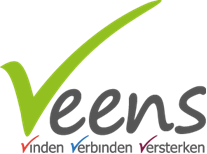 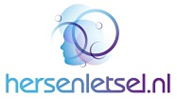 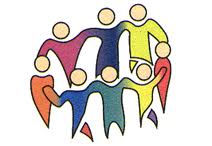 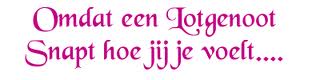 Wie: Contactpersoon Aartje HemelaarContactpersoon Aartje HemelaarWanneer:Dinsdagavond 29 januari 2019Als ik rust ben ik zwak.Dinsdagavond 29 januari 2019Als ik rust ben ik zwak.Onderwerp:Dinsdagavond 26 februari 2019Reacties op overprikkeling.Dinsdagavond 26 maart 2019Als ik het niet doe, gebeurd het niet.Dinsdagavond 30 april 2019Ontspanning plannen. Dinsdagavond 28 mei 2019De zichtbaarheid van vermoeidheid.Dinsdagavond 25 juni 2019De eisen aan mantelzorg.Dinsdagavond 26 februari 2019Reacties op overprikkeling.Dinsdagavond 26 maart 2019Als ik het niet doe, gebeurd het niet.Dinsdagavond 30 april 2019Ontspanning plannen. Dinsdagavond 28 mei 2019De zichtbaarheid van vermoeidheid.Dinsdagavond 25 juni 2019De eisen aan mantelzorg.Waar:Activiteitencentrum De Duivenwal Duivenwal 1 te VeenendaalActiviteitencentrum De Duivenwal Duivenwal 1 te VeenendaalTijd:Van 20.00 tot 21.45 uur, ontvangst vanaf 19.45 uur.Van 20.00 tot 21.45 uur, ontvangst vanaf 19.45 uur.Aanmelden:Veens: tel.nr. 0318-544131e-mail:  veenscentrale@veens-welzijn.nlVeens: tel.nr. 0318-544131e-mail:  veenscentrale@veens-welzijn.nl